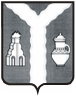 ПОСТАНОВЛЕНИЕ27.03.2020 год                                                                                                         №  420В соответствии со статьей 30 Федерального закона от 21.12.1994 № 69- ФЗ    «О пожарной безопасности», статьей 14 Закона Калужской области от 22.05.2001      № 36- ОЗ «О пожарной безопасности в Калужской области» Кировская районная администрация ПОСТАНОВЛЯЕТ:1. Установить в период с 27 марта 2020 года до 27 апреля 2020 года на территории муниципального района «Город Киров и Кировский район» особый противопожарный режим.2. На период действия особого противопожарного режима ограничить гражданам посещение лесов, организацию культурно - массовых и спортивных мероприятий, организацию туристских стоянок и разведение костров в лесах, расположенных на территории муниципального района «Город Киров и Кировский район».3. Рекомендовать Главам администраций сельских поселений в целях борьбы с природными пожарами обеспечить:- очистку от возгораемого мусора территорий вокруг жилых и производственных помещений, складов;- наблюдение за противопожарным состоянием территории, объектов силами добровольных пожарных дружин;- оповещение населения о возникновении пожара и дежурные смены средствами связи;-  работоспособность всех имеющихся средств пожаротушения и обеспечение этих средств запасами воды, иметь места забора воды пожарными автомобилями из естественных и искусственных водоёмов, иметь схемы подъезда пожарной техники к водоёмам;- доведение информации до  населения путём сходов, через местные средства массовой информации, о действии особого противопожарного режима на территории муниципального района, о мерах пожарной безопасности, правилах поведения при обнаружении пожаров, их последствиях;- использование водяных цистерн по прямому предназначению, а так же заключение договоров на вывоз цистерны к очагу возгорания;- разработку порядка оповещения и сбора населения при угрозе чрезвычайной ситуации (ЧС) и возникновении ЧС;-  привлечение специальной техники и техники, принадлежащей населению, для осуществления противопожарных мероприятий, в том числе и для опашки границ населённых пунктов;- проверку готовности сил добровольной пожарной дружины к применению по назначению;- привлекаемую технику для пожаротушения необходимыми горюче-смазочными материалами.4. Контроль   за   исполнением   настоящего   постановления   возложить на заместителя Главы администрации по строительству и муниципальному хозяйству Клещевникова B.C.5. Настоящее постановление вступает в силу с момента подписания и                     подлежит размещению на официальном сайте муниципального района «Город Киров и Кировский район».И.о. Главы Кировской районной администрации                                                                          Г.В. Кропачев